Edvard Kocbek, Deček na drevesuKako si razlagaš naslov pesmi Deček na drevesu, ki je izšla v pesniški zbirki Groza?___________________________________________________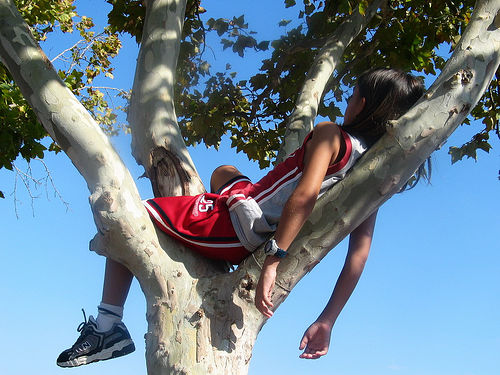 _________________________________________________________________________________________________________________________________________________________Deček na drevesuOblaki bežijo,trave se opotekajo,tla se majejo,vse se premika,kdaj sem splezal na drevo?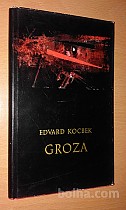 Resničnost in videz,dvoje rešnih vesel,raba in domišljija,dvoje grešnih perutikdaj sem splezal na drevo?Spomin in slutnja,med vama se niham,enako blizu do dna,enako daleč do sebe,kdaj sem splezal na drevo?Nebo spi z večnostjo,zemlja se ljubi z žalostjo,veter se igra z menojkakor s pozabljenim gnezdom,kdaj sem splezal na drevo?Senca stoka v krošnji,mrak pokleka na zemljo,poslednji sad pada v temokakor žuželka v jantar,kdaj sem splezal na drevo?Kdaj sem splezal na drevo,če ne v otroški pravljici,ko večerna zemlja zapojein se mlado srce prvičrazdeli na dvoje?


2. Kakšna je podoba sveta, o kateri govori pesem? ______________________________________________________________________________________________________________________________________________________3. Kaj pesniku pomeni otroštvo? _________________________________________________________________________________________________________________________________________________________________________________________________________________________________4. Izpiši vse antiteze, zapisane  od 6. do 15. verza. Kolikšen je v njih delež abstraktnih samostalnikov, s katerimi so poimenovani pojmi? _________________________________________________________________________________________________________________________________________________________________________________________________________________________________5. Ali je deček tudi notranje razdvojen? Utemeljite, v katerih verzih je to najbolj jasno povedano. ______________________________________________________________________________________________________________________________________________________6. Dečkovo notranjo razklanost poudarjajo tudi pomensko nasprotujoči si pojmi. Izpišite jih._________________________________________________________________________________________________________________________________________________________________________________________________________________________________7. V čem se zadnjih pet verzov vsebinsko in skladenjsko loči od prejšnjih? Ali pesem odgovori na vprašanje v refrenu?______________________________________________________________________________________________________________________________________________________8. Določite osrednji motiv in temo pesmi.9. Kdo je lirski subjekt v pesmi? V katerem delu pesmi se to najbolj jasno razkrije?______________________________________________________________________________________________________________________________________________________10. Katera retorična figura je v pesmi izrazito opazna?______________________________________________________________________________________________________________________________________________________11. Izpišite iz pesmi nekaj poosebitev ali personifikacij in arhetipa (prasimbola). ______________________________________________________________________________________________________________________________________________________Viri: – http://gradiva.txt.si/slovenscina/slovenscina-za-gimnazije-srednje-sole/4-letnik/4-letnik/sodobno-slovensko-pesnistvo-2/edvard-kocbek-decek-na-drevesukdo-sem/1-108/, 20. 10. 2017– Janko Kos, Virk, Kocijan, Kralj, Matevž Kos: Svet književnosti 4. Maribor: Obzorja, 2003.– Pavlič, Pezdirc Bartol, Lah, Lenaršič, Perko: Berilo 4, Umetnost besede. Ljubljana: Mladinska knjiga, 2010.   MOTIV    TEMA